Государственное бюджетное профессиональное образовательное учреждение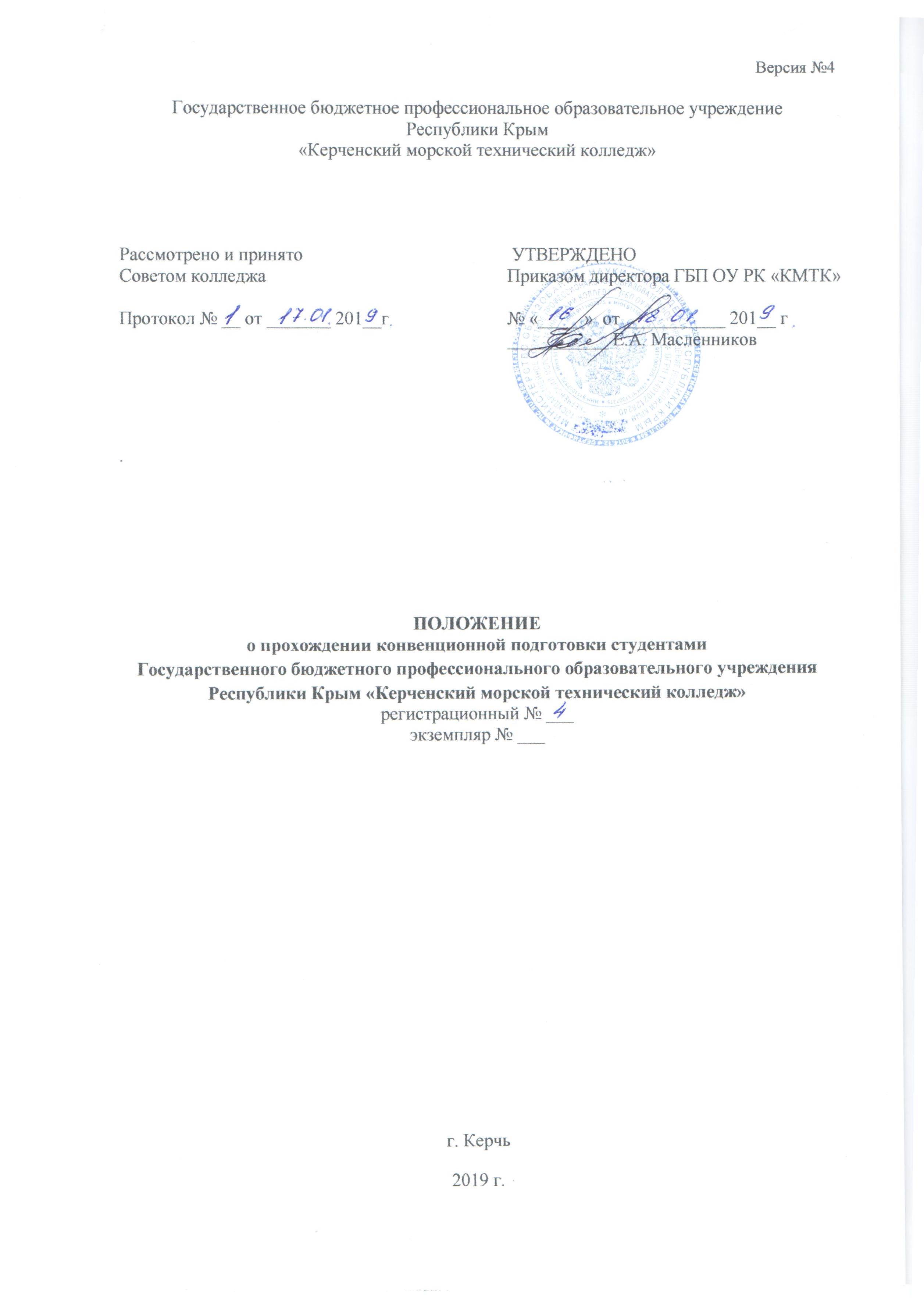 Республики Крым«Керченский морской технический колледж».                                    ПОЛОЖЕНИЕо прохождении конвенционной подготовки студентами Государственного бюджетного профессионального образовательного учреждения Республики Крым «Керченский морской технический колледж»регистрационный № ___экземпляр № ___г. Керчь2019 г.СОДЕРЖАНИЕI. ОБЩИЕ ПОЛОЖЕНИЯ	3II. ЦЕЛЬ ПОЛОЖЕНИЯ	3III.ПОРЯДОК ПЛАНИРОВАНИЯ ПРОХОЖДЕНИЯ КОНВЕНЦИОННОЙ ПОДГОТОВКИ	3IV. ОРГАНИЗАЦИЯ ПРОХОЖДЕНИЯ КОНВЕНЦИОННОЙ ПОДГОТОВКИИЯ	3V. КОНТРОЛЬ ПОСЕЩЕНИЯ КОНВЕНЦИОННОЙ ПОДГОТОВКИ И ПОЛУЧЕНИЯ СВИДЕТЕЛЬСТВ	4VI. ОТВЕТСТВЕННОСТЬ	4ЛИСТ ОЗНАКОМЛЕНИЯ  ПЕРСОНАЛА……………………………………………………..6ЛИСТ РАССЫЛКИ	7ЛИСТ ИЗМЕНЕНИЙ, ДОПОЛНЕНИЙ И РЕВИЗИЙ ДОКУМЕНТА	8ОБЩИЕ ПОЛОЖЕНИЯНастоящее положение разработано на основании требований Конвенции ПДНВ 1978 года с поправками, Приказа Минтранса России от 15.03.2012 № 62 «Об утверждении Положения о дипломировании членов экипажей морских судов», Приказа Минтранса РФ от 10.02.2010 № 32 «Об утверждении Положения об одобрении типов аппаратуры и освидетельствовании объектов и центров», Приказ Минтранса РФ от 04.01.96 № 1 «О совершенствовании тренажерной подготовки судоводителей, радиоспециалистов и операторов управления движением судов» (Положение о тренажерной подготовки судоводителей, радиоспециалистов и операторов управления движением судов).Настоящее положение регламентирует порядок планирования, организации и контроля прохождения конвенционной подготовки студентами Государственного бюджетного образовательного учреждения Республики Крым  «Керченский морской технический колледж»  (далее - КМТК).Конвенционная подготовка проводится в учебно-тренажерном центре одобренном согласно Приказа Минтранса РФ от 10.02.2010 № 32 «Об утверждении Положения об одобрении типов аппаратуры и освидетельствовании объектов и центров» (далее УТЦ), с которым заключен договор о сотрудничестве или о сетевой форме реализации образовательных программ.ЦЕЛЬ ПОЛОЖЕНИЯЦелью Положения является координация работы сотрудников колледжа, непосредственно отвечающих за планирование, организацию и контроль прохождения Конвенционной подготовки студентами КМТК.ПОРЯДОК ПЛАНИРОВАНИЯ ПРОХОЖДЕНИЯ КОНВЕНЦИОННОЙ ПОДГОТОВКИЗаместитель директора по УПР совместно с учебной частью КМТК, руководителем производственной практики и кураторами на основании учебных планов,  графика учебного процесса, списков групп студентов планирует прохождение конвенционной подготовки  в учебно-тренажерном центре.IV. ОРГАНИЗАЦИЯ ПРОХОЖДЕНИЯ КОНВЕНЦИОННОЙ ПОДГОТОВКИОрганизацию прохождения конвенционной подготовки студентов КМТК на курсах подготовки проводит заместитель директора по УПР, кураторы групп.Заместитель директора по УПР: - составляет письма со списками студентов в УТЦ об организации конвенционной подготовки;- согласовывает даты и сроки обучения;- информирует о датах и сроках подготовки заместителя директора по учебной работе, кураторов групп.Кураторы групп: которые будут проходить конвенционную подготовку:- организовывают посещение занятий студентами.V. КОНТРОЛЬ ПОСЕЩЕНИЯ КОНВЕНЦИОННОЙ ПОДГОТОВКИ И ПОЛУЧЕНИЯ СВИДЕТЕЛЬСТВ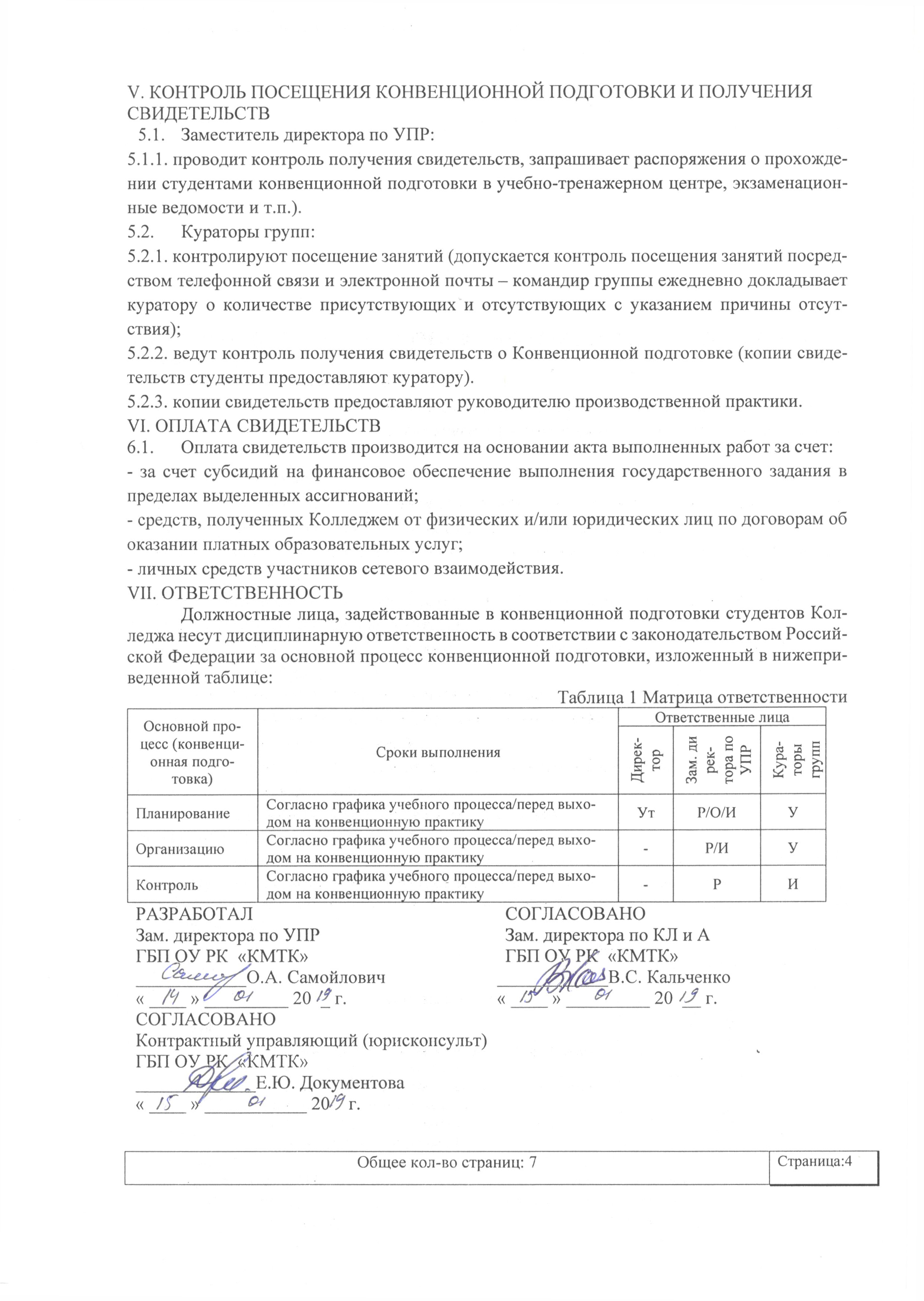 Заместитель директора по УПР:5.1.1. проводит контроль получения свидетельств, запрашивает распоряжения о прохождении студентами конвенционной подготовки в учебно-тренажерном центре, экзаменационные ведомости и т.п.).Кураторы групп:5.2.1. контролируют посещение занятий (допускается контроль посещения занятий посредством телефонной связи и электронной почты – командир группы ежедневно докладывает куратору о количестве присутствующих и отсутствующих с указанием причины отсутствия);5.2.2. ведут контроль получения свидетельств о Конвенционной подготовке (копии свидетельств студенты предоставляют куратору). 5.2.3. копии свидетельств предоставляют руководителю производственной практики.VI. ОПЛАТА СВИДЕТЕЛЬСТВ6.1.	Оплата свидетельств производится на основании акта выполненных работ за счет:- за счет субсидий на финансовое обеспечение выполнения государственного задания в пределах выделенных ассигнований;- средств, полученных Колледжем от физических и/или юридических лиц по договорам об оказании платных образовательных услуг;- личных средств участников сетевого взаимодействия.VII. ОТВЕТСТВЕННОСТЬДолжностные лица, задействованные в конвенционной подготовки студентов Колледжа несут дисциплинарную ответственность в соответствии с законодательством Российской Федерации за основной процесс конвенционной подготовки, изложенный в нижеприведенной таблице:Таблица 1 Матрица ответственностиЛИСТ ОЗНАКОМЛЕНИЯ ПЕРСОНАЛА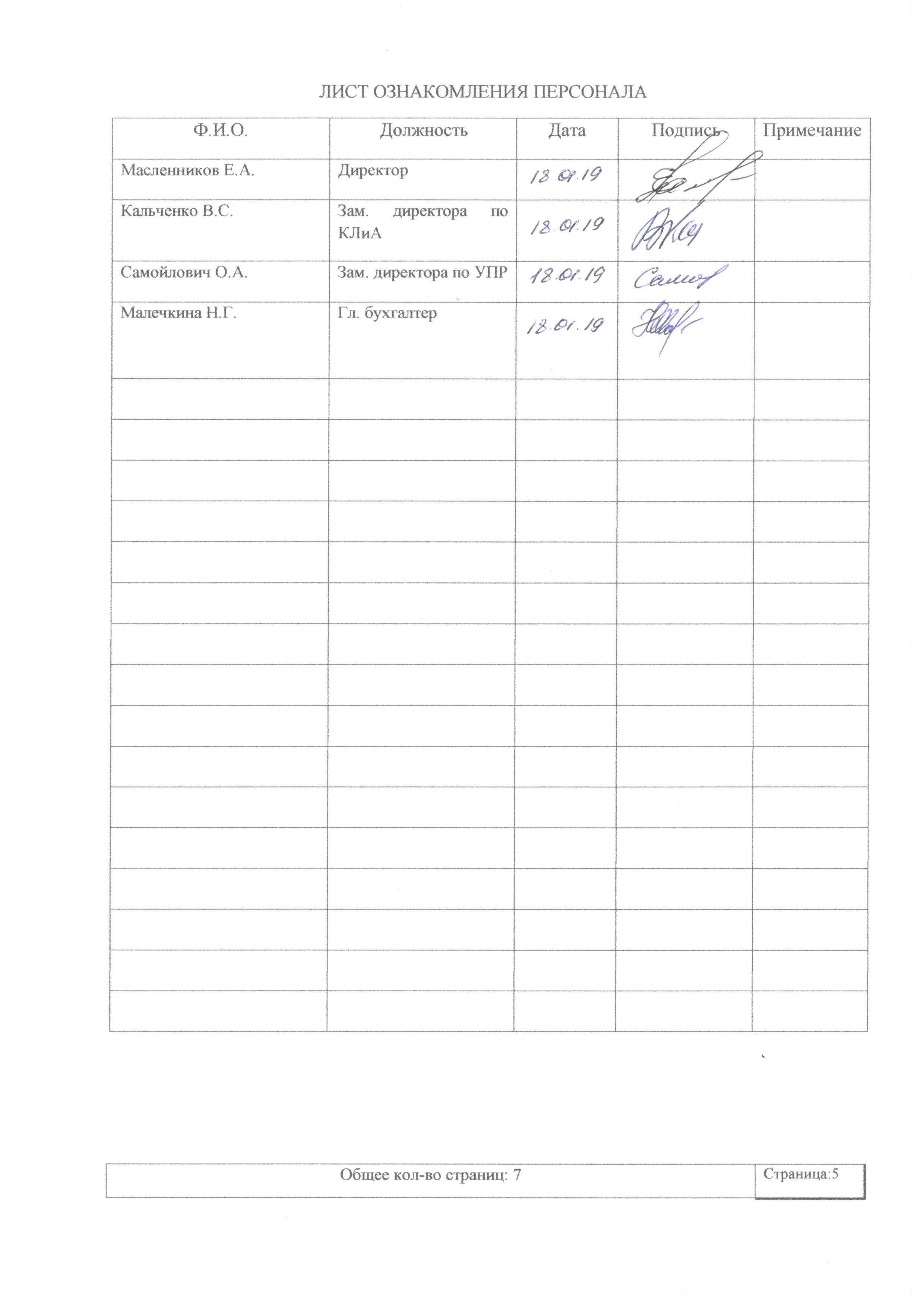 ЛИСТ РАССЫЛКИ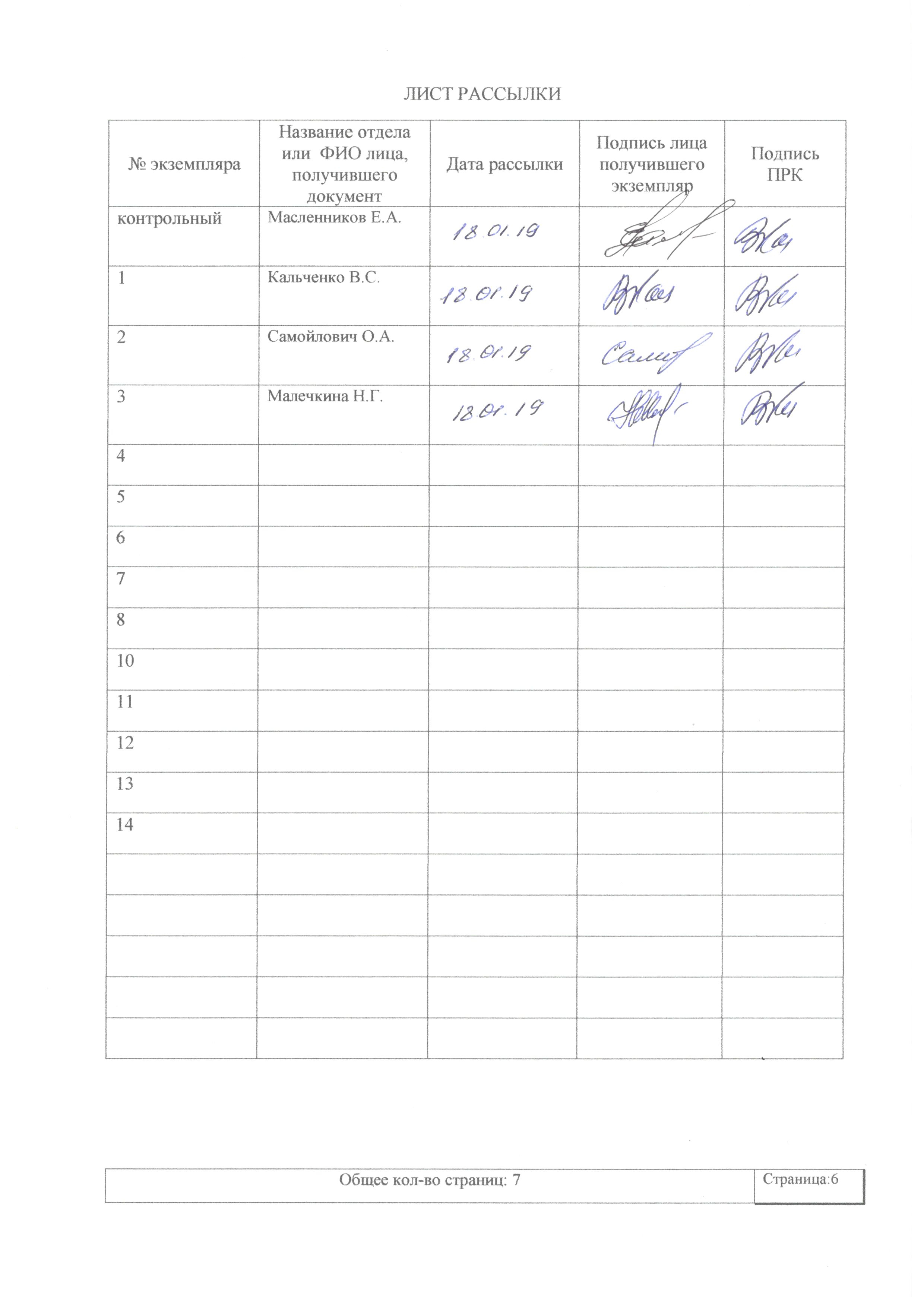 ЛИСТ ИЗМЕНЕНИЙ, ДОПОЛНЕНИЙ И РЕВИЗИЙ ДОКУМЕНТАРассмотрено и принято                                                      Советом колледжа            Протокол № __ от _______ 201__г УТВЕРЖДЕНОПриказом директора ГБП ОУ РК «КМТК»№ «_____»  от ___________ 201__ г   ___________ Е.А. МасленниковОсновной процесс (конвенционная подготовка)Сроки выполненияСроки выполненияОтветственные лицаОтветственные лицаОтветственные лицаОтветственные лицаОсновной процесс (конвенционная подготовка)Сроки выполненияСроки выполненияДиректорЗам. ди ректора по УПРКураторы группКураторы группПланированиеСогласно графика учебного процесса/перед выходом на конвенционную практикуСогласно графика учебного процесса/перед выходом на конвенционную практикуУтР/О/ИУУОрганизациюСогласно графика учебного процесса/перед выходом на конвенционную практикуСогласно графика учебного процесса/перед выходом на конвенционную практику-Р/ИУУКонтрольСогласно графика учебного процесса/перед выходом на конвенционную практикуСогласно графика учебного процесса/перед выходом на конвенционную практику-РИИРАЗРАБОТАЛЗам. директора по УПРГБП ОУ РК  «КМТК»____________О.А. Самойлович« ____ » _________ 20  _ г.РАЗРАБОТАЛЗам. директора по УПРГБП ОУ РК  «КМТК»____________О.А. Самойлович« ____ » _________ 20  _ г.СОГЛАСОВАНОЗам. директора по КЛ и АГБП ОУ РК  «КМТК»____________В.С. Кальченко« ____ » _________ 20  __ г.СОГЛАСОВАНОЗам. директора по КЛ и АГБП ОУ РК  «КМТК»____________В.С. Кальченко« ____ » _________ 20  __ г.СОГЛАСОВАНОЗам. директора по КЛ и АГБП ОУ РК  «КМТК»____________В.С. Кальченко« ____ » _________ 20  __ г.СОГЛАСОВАНОЗам. директора по КЛ и АГБП ОУ РК  «КМТК»____________В.С. Кальченко« ____ » _________ 20  __ г.СОГЛАСОВАНОКонтрактный управляющий (юрисконсульт)ГБП ОУ РК  «КМТК» _____________Е.Ю. Документова« ____ » ___________ 20    г.СОГЛАСОВАНОКонтрактный управляющий (юрисконсульт)ГБП ОУ РК  «КМТК» _____________Е.Ю. Документова« ____ » ___________ 20    г.Ф.И.О.ДолжностьДатаПодписьПримечаниеМасленников Е.А.Директор Кальченко В.С.Зам. директора по КЛиАСамойлович О.А.Зам. директора по УПРМалечкина Н.Г.Гл. бухгалтер№ экземпляраНазвание отдела или  ФИО лица, получившего документДата рассылкиПодпись лица получившего экземплярПодпись ПРКконтрольныйМасленников Е.А.1Кальченко В.С.2Самойлович О.А.3Малечкина Н.Г.456781011121314№ экземпляраДата внесения изменении, дополнений и проведения ревизийНомер листа/разделаКраткое содержание измененияДокумент на основании, которого внесены измененияПодпись ПРК